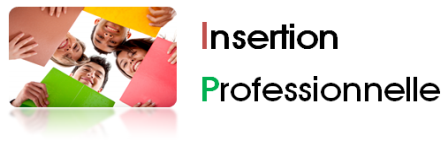 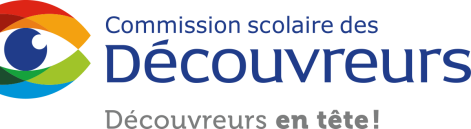 Signature de l’enseignant(e) :________________________________________   Date : ___________________Signature de la direction : ___________________________________________   Date : __________________Date : Votre nom :Nom de l’école :Niveau d’enseignement :Discipline (secondaire) :Pourcentage de tâche :Dans le cadre du programme d’insertion professionnelle, j’aimerais être accompagné(e) par un mentor.Dans le cadre du programme d’insertion professionnelle, j’aimerais être accompagné(e) par un mentor. Je propose d’être accompagné(e) par :*VOUS DEVEZ OBTENIR L’APPROBATION DE LA DIRECTION AVANT DE CHOISIR VOTRE MENTOR.  Nom : Je propose d’être accompagné(e) par :*VOUS DEVEZ OBTENIR L’APPROBATION DE LA DIRECTION AVANT DE CHOISIR VOTRE MENTOR.  École : Je souhaite qu’on me désigne un mentor.La direction ou la personne responsable du programme vous désignera un mentor.